Требования к виду и оформлению папки для ВКРПапка должна быть с усиками (пружинами), кармашком на левой стороне и с бумажной вставкой для надписи на торце папки: 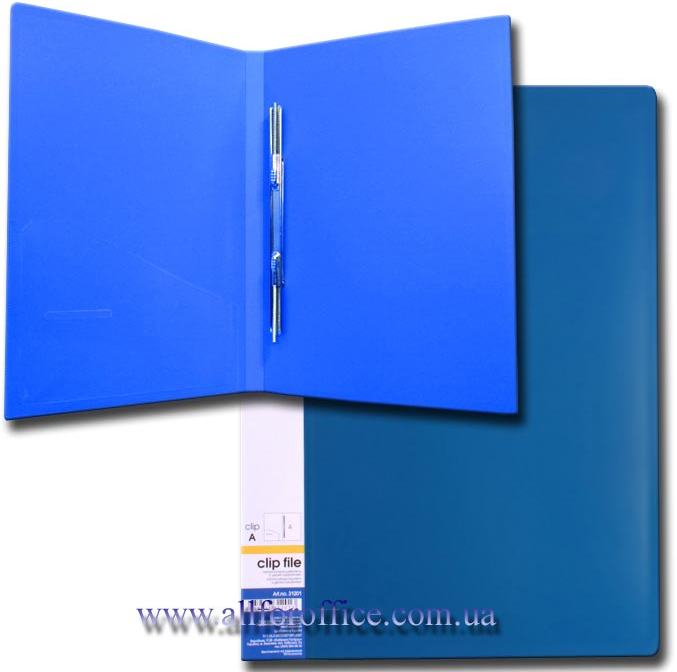 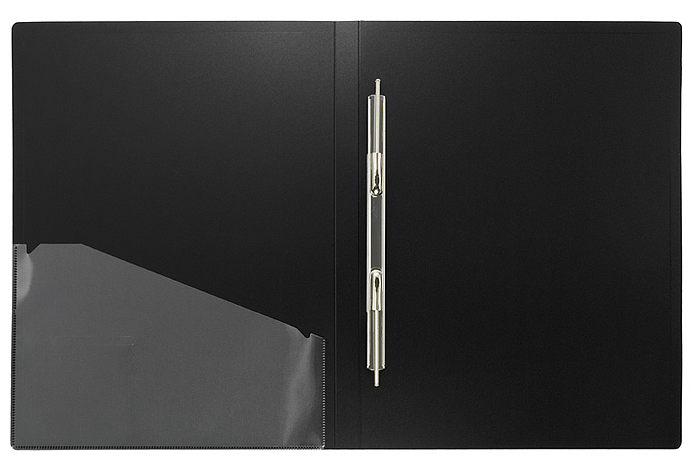 На торце папке на бумажной вставке необходимо подписать ФИО, группу и год защиты.Диск с текстом ВКР и презентацией должен быть подписан (ФИО, группа, название ВКР) и в коробке или без вложен в прозрачный файл и подшит к тексту ВКР как на фото: 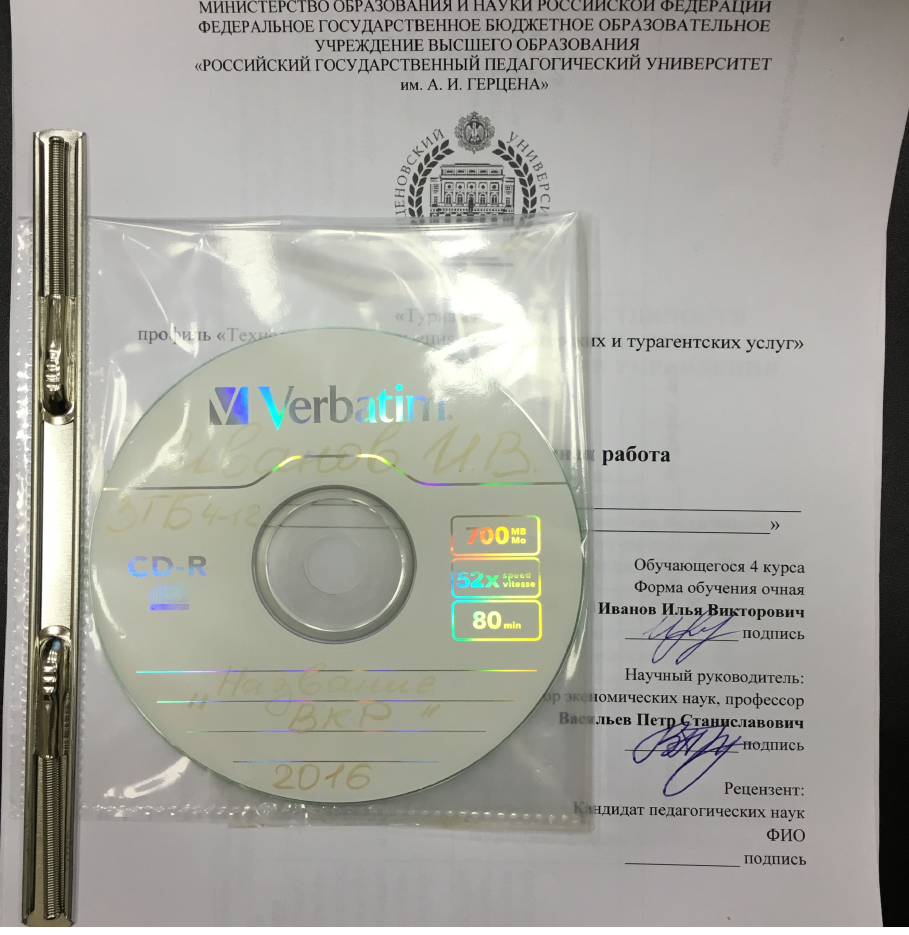 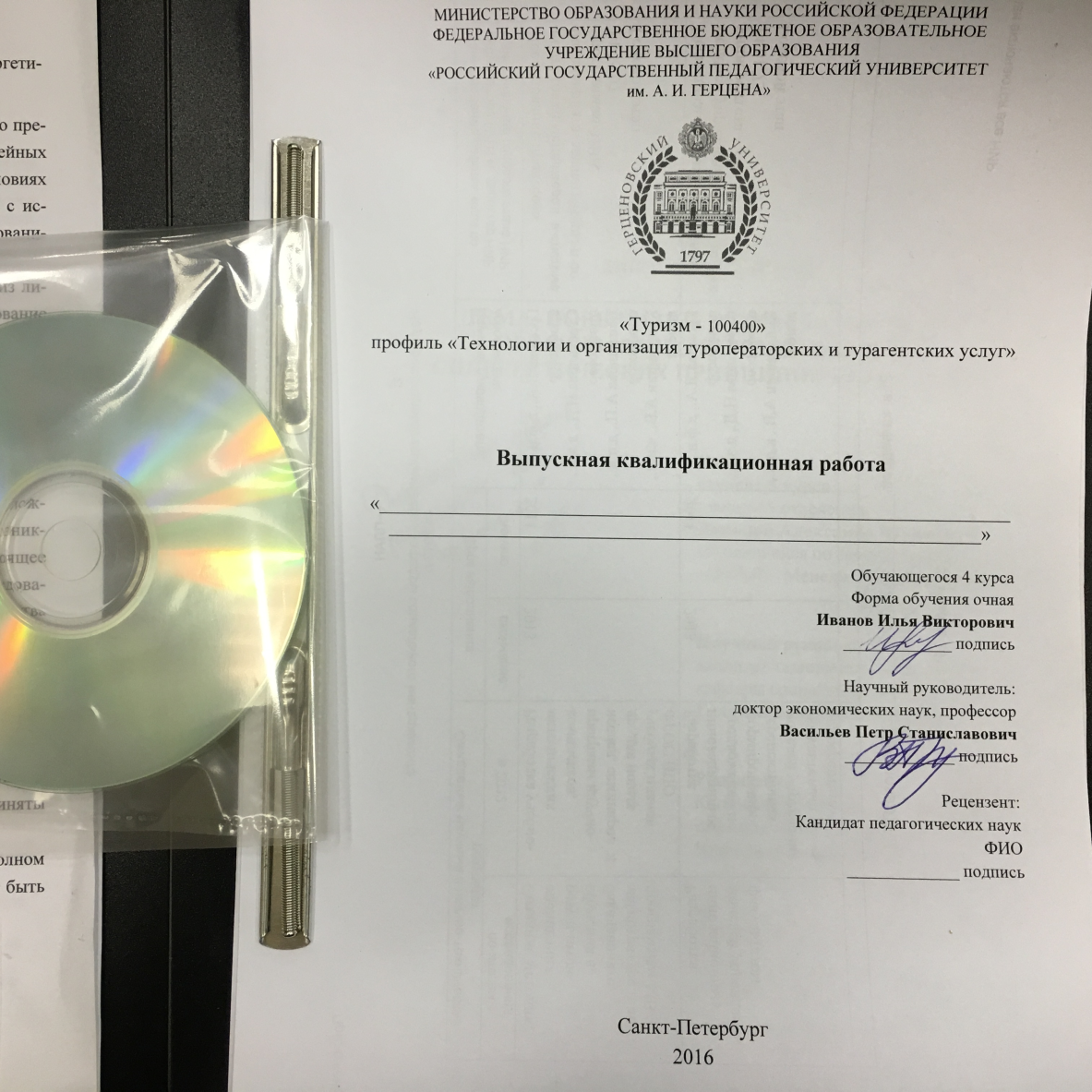 